PRESSEMITTEILUNGKarrieretag lehre – Möglichkeiten und Chancen in der östlichen obersteiermarkDer KarriereTag-Lehre steht ganz im Zeichen der Lehre. Ziel ist es, Jugendlichen die Möglichkeiten und Chancen einer Lehrausbildung in der östlichen Obersteiermark zu präsentieren.10.05.2022 | Östliche Obersteiermark. Viele Jugendliche stehen gerade jetzt vor der Entscheidung über ihren weiteren Ausbildungsweg. Der KarriereTag-Lehre soll als Plattform alle Fragen rund um einen Lehrberuf oder der Kombination Lehre mit Matura beantworten. Am 19.05.2022 präsentieren sich 45 regionale Unternehmen mit ihren Lehrstellenangeboten den Schüler*innen der 8. und 9. Schulstufe im VAZ Krieglach. Eine Win-Win Situation,denn der Fachkräftemangel geht auch an der östlichen Obersteiermark nicht spurlos vorüber. Ab 8:00 Uhr können angemeldete Schulen mit ihren Schüler*innen die Veranstaltung besuchen und bereits die ersten Kontakte mit Unternehmen knüpfen. Sie haben Interesse am KarriereTag – Lehre teilzunehmen? – Anmeldungen für den 19. Mai 2022 in der Zeit von 16:30 – 18:00 Uhr sind noch möglich. Senden Sie Ihre Anfrage an: krueckl@obersteiermark.atAm 18.05.2022 findet um 18:00 Uhr ein Elternabend mit Informationen rund um das Thema Lehre statt. Dabei werden Experten im Rahmen einer Podiumsdiskussion das Thema Lehre in den Fokus rücken. Anschließend stehen 45 ausstellende Unternehmen für Fragen der Eltern zur Verfügung. Eine Teilnahme ist nur mit Anmeldung über www.karrieretag-lehre.at möglich, da die Teilnehmer*innenzahlbegrenzt ist. Der KarriereTag-Lehre wird gemeinsam mit den angeführten Partnern aus der östlichen Obersteiermark durchgeführt. Hier können sie sich zum Elterninformationsabend anmelden: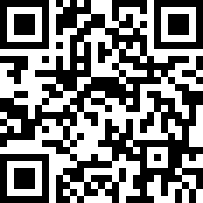 Finanziert aus Mitteln des steiermärkischen Landes- und Regionalentwicklungsgesetztes.Stimmen der partner des karrieretag-Lehre„Wir sind stolz darauf, so viele namhafte Partner, Unterstützer und Unternehmen für den KarriereTag-Lehre gewonnen zu haben. Es zeigt, wie wichtig das Thema Karriere mit Lehre für die östliche Obersteiermark ist."Mag. Jochen Werderitsch, Regionalmanagement Obersteiermark Ost---------------------------------------------------„Wähle einen Beruf den du liebst und du brauchst keinen Tag im Leben zu arbeiten“ sagte schon Konfuzius. Einen Beruf kennenzulernen, bedeutet auch zu prüfen, ob er zu den eigenen Fähigkeiten und Vorstellungen passt. Der KarriereTag-Lehre 2022 bietet daher die Möglichkeit Berufe und regionale Unternehmen kennen zu lernen – ein wesentlicher Meilenstein bei der Berufsentscheidung von jungen Menschen.Sonja Krückl, BBO | Regionalmanagement Obersteiermark Ost GmbH---------------------------------------------------Unter dem Motto „Heute schon ein Stück gewachsen?“ findet man beim Ländlichen Fortbildungsinstitut zeitgemäße Aus- und Weiterbildung. Viele Talente, Interessen und Leidenschaften keimen unter der Oberfläche mit der richtigen Düngung sprich Bildung kann man mehr daraus machen.Barbara Kiendlsperger, LFI Bildungskoordinatorin Obersteiermark---------------------------------------------------„Kapfenberger Betriebe setzen seit Jahren auf innovative und moderne Lehrlingsausbildung und sichern so die Fachkräfte der Zukunft. Es ist für uns eine Selbstverständlichkeit, den Karrieretag zu unterstützen, denn wir sind stolz, eine Lehrlingsstadt zu sein.“Matthäus Bachernegg, Stadtrat für Wirtschaft und Standortmanagement:---------------------------------------------------„Wir informieren und beraten Sie persönlich rund um Lehrberufe, Bildung und Karriere. Wir unterstützen Sie in unseren Berufsinformationszentren und stellen sämtliche Info-Broschüren, Video-Stationen und Computer kostenlos zur Verfügung.“Günther Wagner, Geschäftsstellenleiter Arbeitsmarktservice Bruck/Mur---------------------------------------------------„Im Zuge der Entscheidung einer beruflichen Ausbildung stellen sich für Jugendliche, wie auch für Eltern zahlreiche arbeitsrechtliche Fragen über Rechte und Pflichten rund um die Lehre, welche wir im Rahmen einer kostenlosen und unbürokratischen Beratung beantworten.Angesichts des sehr präsenten Fachkräftemangels freut es uns, den KarriereTag-Lehre 2022 für die Region Bruck – Mürzzuschlag mitgestalten und unterstützen zu können und stehen als Ansprechpartner für Lehrstellensuchende und deren Eltern wie auch für noch Unentschlossenen gerne zur Verfügung.“Andreas Guttmann, Arbeiterkammer Steiermark---------------------------------------------------„Im Jahr 2020 verzeichnete die Steiermark ein kräftiges Lehranfängerplus von 9,8 %. Ob in den traditionellen Lehrberufen wie Augenoptik, Fleischverarbeitung, Konditorei oder in den „neuen“ Lehrberufen wie Fahrradmechatronik oder Applikationsentwicklung-Coding: Die Chancen, eine gesuchte Fachkraft zu werden, sind groß.“Mag. Martina Romen-Kierner, WKO Steiermark---------------------------------------------------„Die Wirtschaft braucht Lehrlinge mit Wissen, Können und Persönlichkeit, die den Wert einer dualen Berufsbildung erkennen.Uns fehlen auf kurze und längere Sicht die Facharbeiter*innen von morgen. Um dieser Entwicklung entgegenzuwirken, ist der KarriereTag - Lehre 2022 eine wichtige gemeinsame Initiative der Stakeholder, aber vor allem eine wertvolle Gelegenheit für alle Jugendlichen im Bezirk.“Mag.a Beate Leodolter-Schrenk, Steirische Volkswirtschaftliche Gesellschaft---------------------------------------------------„Mit dem „KarriereTag Lehre 2022“ möchten wir die Jugend und die Wirtschaft in unserer Bildungsregion zusammenbringen. Jugendliche, ihre Eltern und Lehrpersonen finden viele Ansprechpartner, die mögliche Ausbildungswege aufzeigen werden – bieten Antworten und Orientierung. Denn die Ausbildungsentscheidung ist eine der zentralen Entscheidungen im Leben unserer jungen Menschen.“RgR Dipl.-Päd. Elisabeth Traxler-Turner, Bildungsdirektion Steiermark ---------------------------------------------------„Jungen Menschen die Möglichkeiten aufzuzeigen und eine Orientierung zu geben ist wichtiger denn je. Eine Fachausbildung in Form einer Lehre ist ein qualifizierter Beginn der beruflichen Karriere. Gerade in der Obersteiermark bieten sich mit einem fundierten Lehrberuf viele Aufstiegschancen und berufliche Karrieremöglichkeiten. Nutzen Sie den Karrieretag-Lehre 2022 und informieren Sie sich bei den ausstellenden Firmen. Für die Zukunft Ihres Kindes.“Werner Moritz, Regionalmedien Steiermark, Geschäftsstellenleitung Bruck---------------------------------------------------Kontakt Bildungs- & BerufsorientierungskoordinationSonja KrücklBBO | Regionalmanagement Obersteiermark Ost GmbHT +43 664 4 280 480 | +43 3842 802-1108Die Bildungs- und Berufskoordination der Region Obersteiermark Ost (Bezirke Leoben, Bruck-Mürzzuschlag), verantwortet von Sonja Krückl, recherchiert und kommuniziert Daten, Fakten und Angebote zu Berufs- und Bildungsorientierung (BBO) und identifiziert gleichzeitig Bedarfe. Gemeinsam mit einem breiten Netzwerk an Stakeholdern kann das BBO-Angebot regelmäßig in Zusammenarbeit mit dem Land Steiermark erweitert werden. Die regionale Bildungs- und Berufskoordination wird aus Mitteln des Ressorts für Bildung und Gesellschaft des Landes Steiermark gefördert. ---------------------------------------------------KONTAKT PRESSEKatja Verena EggerÖffentlichkeitsarbeit, Imagekampagne | Regionalmanagement Obersteiermark Ost GmbHT 03842 802-1107 | +43 664 400 1408M egger@obersteiermark.at 